РЕГИОНАЛЬНАЯ СЛУЖБА ПО ТАРИФАМ И ЦЕНООБРАЗОВАНИЮ ЗАБАЙКАЛЬСКОГО КРАЯПРИКАЗ20 декабря 2019 года                                                                         № 641 -НПАг. ЧитаОб установлении тарифов на тепловую энергию (мощность), горячую воду в открытой системе теплоснабжения (горячее водоснабжение), поставляемые ООО «Забайкальский тепловик» потребителям на территории муниципальных образований сельское поселение «Маргуцекское» и сельское поселение «Ковылинское» муниципального района «Город Краснокаменск и Краснокаменский район», на
2020-2022 годыВ соответствии с Федеральным законом от 27 июля 2010 года                       № 190-ФЗ «О теплоснабжении», постановлением Правительства Российской Федерации от 22 октября 2012 года № 1075 «О ценообразовании в сфере теплоснабжения», Положением о Региональной службе по тарифам и ценообразованию Забайкальского края, утвержденным постановлением Правительства Забайкальского края от 16 мая  2017 года № 196, на основании заключения и решения Правления Региональной службы по тарифам и ценообразованию Забайкальского края п р и к а з ы в а ю:1. Установить тарифы на тепловую энергию (мощность), поставляемую ООО «Забайкальский тепловик» потребителям на территории муниципальных образований сельское поселение «Маргуцекское» и сельское поселение «Ковылинское» муниципального района «Город Краснокаменск и Краснокаменский район», на 2020-2022 годы с календарной разбивкой согласно приложению № 1 к настоящему приказу.Установить тарифы на горячую воду в открытой системе теплоснабжения (горячее водоснабжение), поставляемую 
ООО «Забайкальский тепловик» потребителям на территории муниципальных образований сельское поселение «Маргуцекское» и сельское поселение «Ковылинское» муниципального района «Город Краснокаменск и Краснокаменский район», на 2020-2022 годы с календарной разбивкой согласно приложению № 2 к настоящему приказу.3. Тарифы, установленные в пунктах 1, 2 настоящего приказа, действуют с 01 января 2020 года по 31 декабря 2022 года.4. Признать утратившим силу приказ Региональной службы по тарифам и ценообразованию Забайкальского края от 17 декабря 2018 года 
№ 666-НПА «Об установлении тарифов на тепловую энергию (мощность), горячую воду в открытой системе теплоснабжения (горячее водоснабжение), поставляемые ООО «Забайкальский тепловик» потребителям на территории муниципальных образований сельское поселение «Маргуцекское», сельское поселение «Ковылинское» муниципального района «Город Краснокаменск и Краснокаменский район», на 2019 год».5.  Настоящий приказ вступает в силу с 01 января 2020 года.6. Опубликовать настоящий приказ на сайте в информационно-телекоммуникационной сети «Интернет» «Официальный интернет-портал правовой информации исполнительных органов государственной власти Забайкальского края» (http://право.забайкальскийкрай.рф).И. о. руководителя Службы						        Е.А.МорозоваПРИЛОЖЕНИЕ № 1к приказу Региональной службыпо тарифам и ценообразованиюЗабайкальского краяот 20 декабря 2019 года № 641 -НПАТАРИФЫна тепловую энергию (мощность), поставляемую 
ООО «Забайкальский тепловик» потребителям на территории муниципальных образований сельское поселение «Маргуцекское» и сельское поселение «Ковылинское» муниципального района «Город Краснокаменск и Краснокаменский район», на 2020-2022 годы* В тариф не включен налог на добавленную стоимость.** Выделяется в целях реализации пункта 6 статьи 168 Налогового кодекса Российской Федерации.Примечание: субсидии юридическим лицам, индивидуальным предпринимателям, оказывающим услуги теплоснабжения, связанные с государственным регулированием тарифов в сфере теплоснабжения, а также в связи с применением по группе потребителей «население» нормативов потребления тепловой энергии на нужды отопления, не соответствующих фактическим нормативам потребления, предоставляются за счет бюджета Забайкальского края в соответствии с постановлением Правительства Забайкальского края от 25 октября 2018 года № 457 «Об утверждении Порядка предоставления из бюджета Забайкальского края субсидий юридическим лицам (за исключением государственных (муниципальных) учреждений), индивидуальным предпринимателям, оказывающим услуги теплоснабжения, водоснабжения и водоотведения».____________________________. ПРИЛОЖЕНИЕ № 2к приказу Региональной службыпо тарифам и ценообразованиюЗабайкальского краяот 20 декабря 2019 года № 641 -НПАТАРИФЫна горячую воду в открытой системе теплоснабжения (горячее водоснабжение),поставляемую ООО «Забайкальский тепловик» потребителям на территории муниципальных образований сельское поселение «Маргуцекское» и сельское поселение «Ковылинское» муниципального района 
«Город Краснокаменск и Краснокаменский район», на 2020-2022 годы* В тариф не включен налог на добавленную стоимость.** Выделяется в целях реализации пункта 6 статьи 168 Налогового кодекса Российской Федерации._________________________№ п/пНаименование муниципального образованияВид тарифаГодВид теплоносителяВид теплоносителя№ п/пНаименование муниципального образованияВид тарифаГодВодаВода№ п/пНаименование муниципального образованияВид тарифаГод01 января30 июня01 июля 
31 декабря1234561Сельское поселение «Маргуцекское»Для потребителей, в случае отсутствия дифференциации тарифов по схеме подключения*Для потребителей, в случае отсутствия дифференциации тарифов по схеме подключения*Для потребителей, в случае отсутствия дифференциации тарифов по схеме подключения*Для потребителей, в случае отсутствия дифференциации тарифов по схеме подключения*1Сельское поселение «Маргуцекское»одноставочный, руб./Гкал20203 108,623 108,621Сельское поселение «Маргуцекское»одноставочный, руб./Гкал20213 108,623 298,641Сельское поселение «Маргуцекское»одноставочный, руб./Гкал20223 285,873 285,871Сельское поселение «Маргуцекское»Население (с учетом НДС)**Население (с учетом НДС)**Население (с учетом НДС)**Население (с учетом НДС)**1Сельское поселение «Маргуцекское»одноставочный, руб./Гкал20201 639,271 709,761Сельское поселение «Маргуцекское»одноставочный, руб./Гкал20211 709,761 783,281Сельское поселение «Маргуцекское»одноставочный, руб./Гкал20221 783,281 859,962Сельское поселение «Ковылинское»Для потребителей, в случае отсутствия дифференциации тарифов по схеме подключения*Для потребителей, в случае отсутствия дифференциации тарифов по схеме подключения*Для потребителей, в случае отсутствия дифференциации тарифов по схеме подключения*Для потребителей, в случае отсутствия дифференциации тарифов по схеме подключения*2Сельское поселение «Ковылинское»одноставочный, руб./Гкал20204 609,335 300,732Сельское поселение «Ковылинское»одноставочный, руб./Гкал20215 300,735 603,652Сельское поселение «Ковылинское»одноставочный, руб./Гкал20225 603,655 983,282Сельское поселение «Ковылинское»Население (с учетом НДС)**Население (с учетом НДС)**Население (с учетом НДС)**Население (с учетом НДС)**2Сельское поселение «Ковылинское»одноставочный, руб./Гкал20201 646,381 717,172Сельское поселение «Ковылинское»одноставочный, руб./Гкал20211 717,171 791,012Сельское поселение «Ковылинское»одноставочный, руб./Гкал20221 791,011 868,02№ п/пНаименование муниципального образованияГодДля прочих потребителей*Для прочих потребителей*Для прочих потребителей*Для прочих потребителей*Для населения (с учетом НДС)**Для населения (с учетом НДС)**Для населения (с учетом НДС)**Для населения (с учетом НДС)**№ п/пНаименование муниципального образованияГодКомпонент на холодную воду, руб./куб. мКомпонент на холодную воду, руб./куб. мКомпонент на тепловую энергиюКомпонент на тепловую энергиюКомпонент на холодную воду, руб./куб. мКомпонент на холодную воду, руб./куб. мКомпонент на тепловую энергиюКомпонент на тепловую энергию№ п/пНаименование муниципального образованияГодКомпонент на холодную воду, руб./куб. мКомпонент на холодную воду, руб./куб. мОдноставочный, руб./ГкалОдноставочный, руб./ГкалКомпонент на холодную воду, руб./куб. мКомпонент на холодную воду, руб./куб. мОдноставочный, руб./ГкалОдноставочный, руб./Гкал№ п/пНаименование муниципального образованияГод01 января30 июня01 июля 
31 декабря01 января30 июня01 июля 
31 декабря01 января30 июня01 июля 
31 декабря01 января30 июня01 июля 
31 декабря12345678910111сельское поселение «Маргуцекское»202019,9522,953 108,623 108,6213,6314,211 639,271 709,761сельское поселение «Маргуцекское»202122,9526,393 108,623 298,6414,2114,831 709,761 783,281сельское поселение «Маргуцекское»202226,3930,353 285,873 285,8714,8315,461 783,281 859,962сельское поселение «Ковылинское»202027,6531,794 609,335 300,7315,3916,051 646,381 717,172сельское поселение «Ковылинское»202131,7931,795 300,735 603,6516,0516,741 717,171 791,012сельское поселение «Ковылинское»202231,7931,795 603,655 983,2816,7417,461 791,011 868,02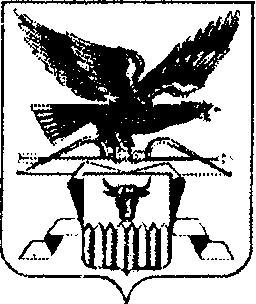 